* Este texto não substitui o publicado no DOE.Diário Oficial do Estado de Rondônia nº 210
Disponibilização: 21/10/2021
Publicação: 21/10/2021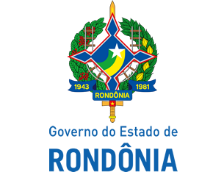 Secretaria de Estado de Finanças - SEFINInstrução Normativa nº 76/2021/GAB/CREAltera a Instrução Normativa nº 50/2020/GAB/CRE.O COORDENADOR GERAL DA RECEITA ESTADUAL, no uso de suas atribuições legais;D E T E R M I N A:Art. 1º Passa a vigorar, com a seguinte redação, o artigo 5º da Instrução Normativa n. 50/2020/GAB/CRE:“Art. 5º O disposto nesta Instrução Normativa não se aplica ao Microempreendedor Individual, salvo se ocorrer seu desenquadramento, e à empresa constituída em forma de Sociedade Anônima que já possua estabelecimento no Estado de Rondônia.” (N.R)Art. 2º Esta Instrução Normativa entra em vigor na data da sua publicação.Porto Velho, 21 de outubro de   2021.ANTONIO CARLOS ALENCAR DO NASCIMENTOCOORDENADOR-GERAL DA RECEITA ESTADUAL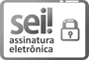 Documento assinado eletronicamente por Patrick Robertson de Carvalho, Gerente, em 21/10/2021, às 09:59, conforme horário oficial de Brasília, com fundamento no artigo 18 caput e seus §§ 1º e 2º, do Decreto nº 21.794, de 5 Abril de 2017.Documento assinado eletronicamente por ANTONIO CARLOS ALENCAR DO NASCIMENTO, Coordenador(a), em 21/10/2021, às 11:44, conforme horário oficial de Brasília, com fundamento no artigo 18 caput e seus §§ 1º e 2º, do Decreto nº 21.794, de 5 Abril de 2017.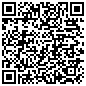 A autenticidade deste documento pode ser conferida no site portal do SEI, informando o código verificador 0021516062 e o código CRC 4D48CCC4.